شهادة شكر وتقديرإلى صغيرنا/ ....................................... نقدم هذه الشهادة؛ شكرًا له على تفوقه ونبوغه المبكر الذي يتجلى في مختلف أعماله وابتكاراته، ونتمنى له المزيد من النجاح المستقبلي والكثير من التفوق.توقيع المدير: ......................التاريخ: ...../...../.......             الختم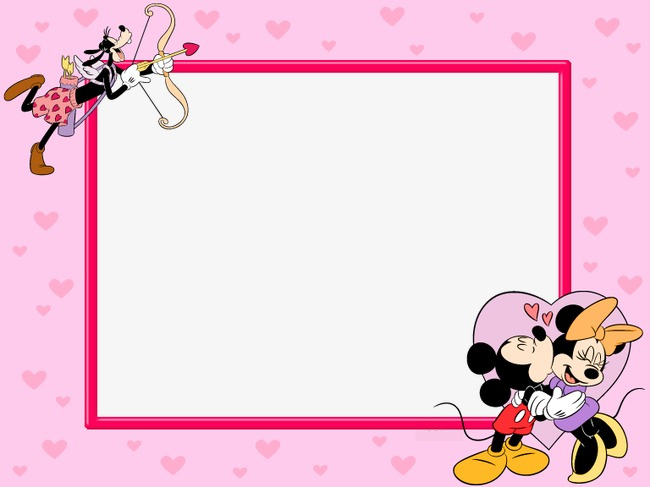 